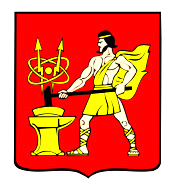 АДМИНИСТРАЦИЯ ГОРОДСКОГО ОКРУГА ЭЛЕКТРОСТАЛЬМОСКОВСКОЙ ОБЛАСТИПОСТАНОВЛЕНИЕ07.10.2022 № 1146/10О внесении изменений в перечень объектов муниципального контроля на автомобильном транспорте и в дорожном хозяйстве на территории городского округа Электросталь Московской области, отнесенных к определенной категории рискаВ соответствии с федеральными законами от 06.10.2003 № 131-ФЗ «Об общих принципах организации местного самоуправления в Российской Федерации», от 31.07.2020 № 247-ФЗ «Об обязательных требованиях в Российской Федерации», от 31.07.2020 № 248-ФЗ «О государственном контроле (надзоре) и муниципальном контроле в Российской Федерации», решением Совета депутатов городского округа Электросталь Московской области от 21.10.2021 №86/19 «Об утверждении Положения о муниципальном контроле на автомобильном транспорте и в дорожном хозяйстве городского округа Электросталь Московской области», Администрация городского округа Электросталь Московской области ПОСТАНОВЛЯЕТ:1. Внести изменения в Перечень объектов муниципального контроля на автомобильном транспорте и в дорожном хозяйстве на территории городского округа Электросталь Московской области, отнесенных к определенной категории риска, утвержденный постановлением Администрации городского округа Электросталь Московской области от 18.02.2022 № 168/2, изложив его в новой редакции согласно приложению к настоящему постановлению.2. Разместить настоящее постановление на официальном сайте городского округа Электросталь Московской области в информационной телекоммуникационной сети «Интернет» по адресу www.electrostal.ru.3.  Настоящее постановление вступает в силу со дня его подписания.4. Контроль за выполнением настоящего постановление возложить на заместителя Главы Администрации городского округа Электросталь Московской области Денисова В. А. Глава городского округа                                                                                       И.Ю. ВолковаПриложениек постановлению Администрации городского округа Электросталь Московской областиот 07.10.2022 № 1146/10«УТВЕРЖДЕНпостановлением Администрациигородского округа Электросталь  Московской областиот 18.02.2022 № 168/2ПЕРЕЧЕНЬобъектов муниципального контроля на автомобильном транспорте и в дорожном хозяйстве на территории городского округа Электросталь Московской области, отнесенных к определенной категории рискаРаздел I. Автомобильный транспортРаздел II. Дорожное хозяйство»№ Наименование контролируемого лица, деятельность которого является объектом контроля (надзора)ИНННаименование объектов муниципального контроля (надзора), находящихся во владении и пользовании контролируемых лицКатегория риска1АО «МОСТРАНСАВТО»5047227020Транспортные средства, используемые контролируемыми лицами для осуществления перевозок по муниципальным маршрутам регулярных перевозок на территории городского округа Электросталь Московской областиСредний риск (4 класс)2ООО «Автотранс»5053048277Транспортные средства, используемые контролируемыми лицами для осуществления перевозок по муниципальным маршрутам регулярных перевозок на территории городского округа Электросталь Московской областиСредний риск (4 класс)3ООО «Контраст Плюс»5053030784Транспортные средства, используемые контролируемыми лицами для осуществления перевозок по муниципальным маршрутам регулярных перевозок на территории городского округа Электросталь Московской областиСредний риск (4 класс)4ООО «Контраст-Авто»5053025777Транспортные средства, используемые контролируемыми лицами для осуществления перевозок по муниципальным маршрутам регулярных перевозок на территории городского округа Электросталь Московской областиСредний риск (4 класс)Наименование контролируемого лица, деятельность которого является объектом контроля (надзора)ИНННаименование объектов муниципального контроля (надзора), находящихся во владении и пользовании контролируемых лицКатегория рискаООО «Энергетик»5053043723Примыкания к автомобильным дорогамНизкий риск(4 класс)ООО «ЗАВОД ЭЗС»7716900141Примыкания к автомобильным дорогамНизкий риск(4 класс)ООО «ТК-ИНВЕСТ»5027289452Примыкания к автомобильным дорогамНизкий риск (4 класс)